Monadnock State Park Welcome CenterAmerican Institute of Architects New Hampshire Chapter2015 High School Design Competition Program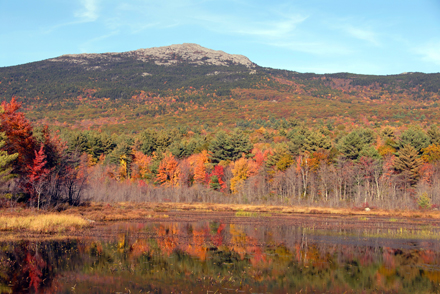 Educational Objectives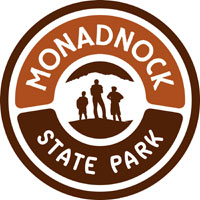 • To increase awareness of the relationships between space, human scale and function.• To gain experience in recognizing the various challenges in planning and designing indoor and outdoor spaces for specific uses.• To exercise your analytical abilities and creativity in solving the problems you have defined.• To gain experience in communicating your planning and design ideas utilizing scale drawings and models.Participation Requirements Every participant must be a current high school student in the state of New Hampshire or any high school student who is a resident of New Hampshire. Students may work individually or in teams. Teams may not consist of more than three students.RegistrationTeachers must register all participating students by January 16, 2015 with the attached form.IntroductionMonadnock State Park is located in and around the 3,165-ft. Mount Monadnock. The park is surrounded by thousands of acres of protected highlands. In 1987, Mount Monadnock was designated a National Natural Landmark. The park offers year-round recreational opportunities.This year’s AIANH Design Competition will be to design a new Welcome Center for Monadnock State Park in Jaffrey, New Hampshire. The Welcome Center will serve as the welcome point for visitors to the park, a place to learn about the park and to check in for campsites.General Information (from Wikipedia)Mount Monadnock, or Grand Monadnock, is a mountain in the New England state of New Hampshire, known for its presence in the writings of Ralph Waldo Emerson and Henry David Thoreau. It is the most prominent mountain peak in southern New Hampshire and is the highest point in Cheshire County, New Hampshire. It has long been known as one of the most frequently climbed mountains in the world.At 3,165 feet, Mount Monadnock is nearly 1,000 feet higher than any other mountain peak within 30 miles and rises 2,000 feet above the surrounding landscape. Mount Monadnock, 62 miles northwest of Boston and 38 miles southwest of Concord, is located within the towns of Jaffrey and Dublin, New Hampshire.The word "monadnock" is an Abenaki-derived word used to describe a mountain. Loosely translated it means "mountain that stands alone,” although the exact meaning of the word (what kind of mountain) is uncertain. The term "monadnock" has come to be used by American geologists to describe any isolated mountain formed from the exposure of a harder rock as a result of the erosion of a softer rock that once surrounded it.Monadnock's bare, isolated, and rocky summit provides expansive views. A number of hiking trails ascend the mountain, including the 110-mile Metacomet-Monadnock Trail and the 50-mile Monadnock-Sunapee Greenway.Building Program and Area Needs: The Welcome Center will be a one-story structure. There is no predetermined height, however the height must respect the surrounding environment as well as compliment the building’s function and design.Building – GeneralThe client for this project is the NH Division of Parks and Recreation. The mission of the Division of Parks and Recreation is to provide New Hampshire’s citizens and guests with outstanding recreational, educational, and inspirational experiences through the responsible management and cooperative stewardship of the state’s natural, recreational, and cultural resources.There is no specific style or building appearance required for design submission, however the Division of Parks and Recreation is looking for a building with a “rustic’ character, constructed using natural materials, and that can stand up to the elements and lots of use by the public.Interior Spaces: (Actual space provided may vary by up to 10% of the target square footage listed) Please note that all spaces are required to be accessible, see notes on the following page for more information.Entrance (200 sq. ft.): This space, which will include a vestibule, serves as a main entrance into the building and must be recognizable from the exterior with a clear purpose. Must be easily visible from the information desk. Please note that the NH State Building Code requires providing power door openers.Information/Camping Check-In Desk (125 sq. ft.): Space for two staff members to welcome visitors and direct them to appropriate areas of the building or park, as well as handle camp site check ins and cashier function for the Gift Shop. Must have direct visual access to the Main Entrance, and maximum visual access to all other public spaces.Gift Shop (650 sq. ft.): Low fixtures and shelving for merchandise, adjacent to Information Desk.Staff Offices (300 sq. ft.): Main director office 10’x10’, staff workspace with 2 desks and storage of miscellaneous office supplies and equipment.Great Room (+/- 600 sq. ft.): This space will contain displays and information about the park and the mountain. There should be views to the surrounding area and there should be a sitting area adjacent to a large stone fireplace.Access from the Great Room to outdoor space can be a design option.  This can be to an exterior space at grade or to an accessible raised deck area.Accessible Men’s and Women’s Restrooms (see diagram): One restroom for each gender. Include 6 Men’s Water Closets and 8 Women’s Water Closets with partitions (two of these may be substituted for a urinal for the men’s room) and 6 lavatories in each restroom.Accessible Family Restrooms 2 – (see diagram):  These rooms should include a toilet, a sink, a bench and a changing table.  It would be most helpful if these rooms were located so that they could serve as restrooms accessible directly from the building exterior during the winter months.Multi-purpose/Meeting Room (350 sq. ft.): A room for lectures, seminars or meetings.  This room should accommodate approximately 30 people.  The perimeter walls can be used for additional display surfaces. This room could also be used for organizing work parties, staff coordination, and a rescue command center.Utility Closet (100 sq. ft.): Service sink and janitorial equipment.Public Circulation: Interior circulation, corridors as required.Mechanical & Electrical spaces (30 sq. ft. ea.): Separate rooms for Electrical and Mechanical equipment.Observation Platform (Optional): An observation platform may be added to the project program.  If you choose to include a platform, it must be accessible to all visitors.Exterior Spaces:Porch/Veranda: Please include a covered space attached to the Welcome Center that can serve as an outdoor seating area. This should be located adjacent to an entrance.Outdoor Program Area: This exterior space should be visible from the visitor’s center.  There should be room for seating 30 people and a fire pit.  This space may also function as a starting and ending point for hiking in the park.  (See Great Room for a note on optional access)Parking Areas: Existing parking on site should remain. Reconfiguration and improvements to the parking area can be assumed so that during peak visitation times up to 8 coach buses can be accommodated. Accessible parking including a Van Accessible space should be located closest to the main entrance. (See diagram)Visit to Monadnock State Park For the benefit of all students who enter the competition, an optional trip to Monadnock State Park to tour the project site on the following dates have been reserved.  Teachers, please RSVP to AIANH with your preference and list of attendees so that we can notify Monadnock State Park. Admission fee for students and parents can be compensated.Saturday, November, 8  at 11 am.For more information on Monadnock State Park please visit http://www.nhstateparks.org/explore/state-parks/monadnock-state-park.aspx?gclid=CjwKEAjwzeihBRCQ84bhxrz_0w8SJAAohyh19kGwMhkT4a4IWeFapWFudmZPGo1-Rpm-IP1ofkDVZBoCBzXw_wcBAccessibilityAll public buildings must be fully accessible.  This includes accessible parking spaces with an accessible route from the parking to the building entrances, an accessible route to all public spaces and staff work spaces, as well as public restrooms.Exterior spaces should also be accessible. The following supporting documents will be available for download from www.aianh.org)Site Plan (DWG format)Accessible Restrooms diagramsAccessible Parking Space diagramsAccessibility ResourcesAmericans with Disabilities Act http://www.ada.gov/2010ADAstandards_index.htmU.S. Access Board http://www.access-board.gov/ NH Governor’s Commission on Disability http://www.nh.gov/disability/International Code Council IBC 2009 Accessibility Requirements http://publicecodes.cyberregs.com/icod/ibc/2009/icod_ibc_2009_11_sec001.htm Sustainable and High Performance DesignA fundamental goal of the proposed Visitor’s Center will be to embrace sustainability. In order to reduce the overall impact of the building in the immediate environment, the design should integrate innovative green building stratagies such as:energy efficiency (reduce energy consumption)water efficiency, use renewable energy (offset energy consumption; Net Zero)materials which will reduce water consumption, pollution and waste (ie composting toilets)materials that will be durable and do not require special maintenanceSustainability Resources:NH State Energy Code info http://www.puc.state.nh.us/EnergyCodes/energypg.htmLEED – http://www.usgbc.orgGreen Globes – http://www.greenglobes.com/Whole Building Design Guide – http://www.ubdg.org/design/sustainable.phpThe Living Principles – http://www.livingprinciples.org/Sustainable Design forum – http://www.sustainabledesignforum.com/Energy Star – http://www.energystar.govNortheast Sustainable Energy Association – www.nesea.orgSubmission RequirementsDesign Boards should be 20" x 30" on ¼ inch foam core (required) and include the following: (see sample presentation layouts, attached). Please orientate your board vertically.Design sketches, design process and inspiration informationSite planFloor planExterior and interior elevationsBuilding section(s)Exterior and/or interior perspective(s)1/8" Scale model: Model size limit is 20" x 30" maximum and should include the proposed building and surrounding areas sufficient to show site context and features. Refer to the provided site plan. (Please no wooden bases; foam core requested.)Brief project narrative – Compose a thoughtful and concise text summary (approximately 150 words) describing your building design. This can include but not limited to:The main ideas and goals behind your designHow the building is organizedHow you envision people using and occupying the buildingTimeline April 2015	Entries are due at the AIANH office by Thursday, April 16, 2015, 2 pm.	Winners of the AIANH High School Design Competition will be invited to an AIANH with the Keene State College Architecture Department at which projects will be on display and awards will be presented. The date is April 30, 2015, 5:30 pm at the TDS Building and the Mable Brown Room in the Student Center. 	Cash awards will be presented to the top two winners in each of the categories below. Best Design, Overall Superiority, in all aspects of Design Solution, Model and Graphic PresentationBest Model describing Design SolutionBest Graphic presentation describing Design SolutionAt the discretion of the judges, certificates will be presented to other submissions that are noteworthy.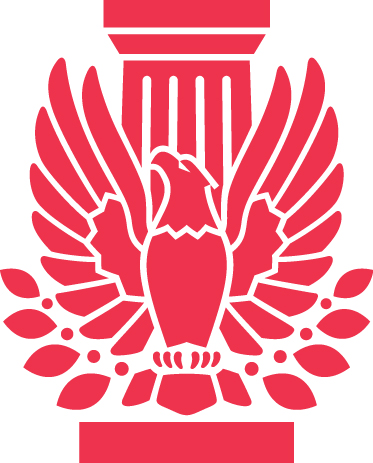 The AIANH High School Design Competition is a program of the New Hampshire Chapter of the American Institute of Architects.American Institute of Architects New Hampshire Chapter 2015 High School Design Competition ProgramRegistration FormUse this form to register students for the competition. Students may work individually or in teams. Teams may not consist of more than three students. Please registration each individual working alone and each team. If registering a team, please include each team member’s name, email, home address, and phone number. (We need emails to inform students of the results and the postal addresses to mail awards if not retrieved at the Awards Ceremony.)Please send this form by email or an email with all the required information to:Carolyn Isaak, Executive Director, office@aianh.orgReceipt will be confirmed, so if you don’t hear from us please check that your email was received.Teacher/Instructor Name:Teacher/Instructor Email:				Teacher/Instructor Telephone:School: School Address: Please list name, address, email, and phone number of each student. Designate teams if appropriate. Registrations should be received by the AIANH office by January 16, 2015. CRITIQUES: After the AIA New Hampshire office has received the participating High School/Academy’s registrations, an AIANH architect will be available to critique the students’ work. The earlier you contact us about arranging this, the more likely we will be able to come to your classroom for critiques. Please make arrangements through the AIANH office. 